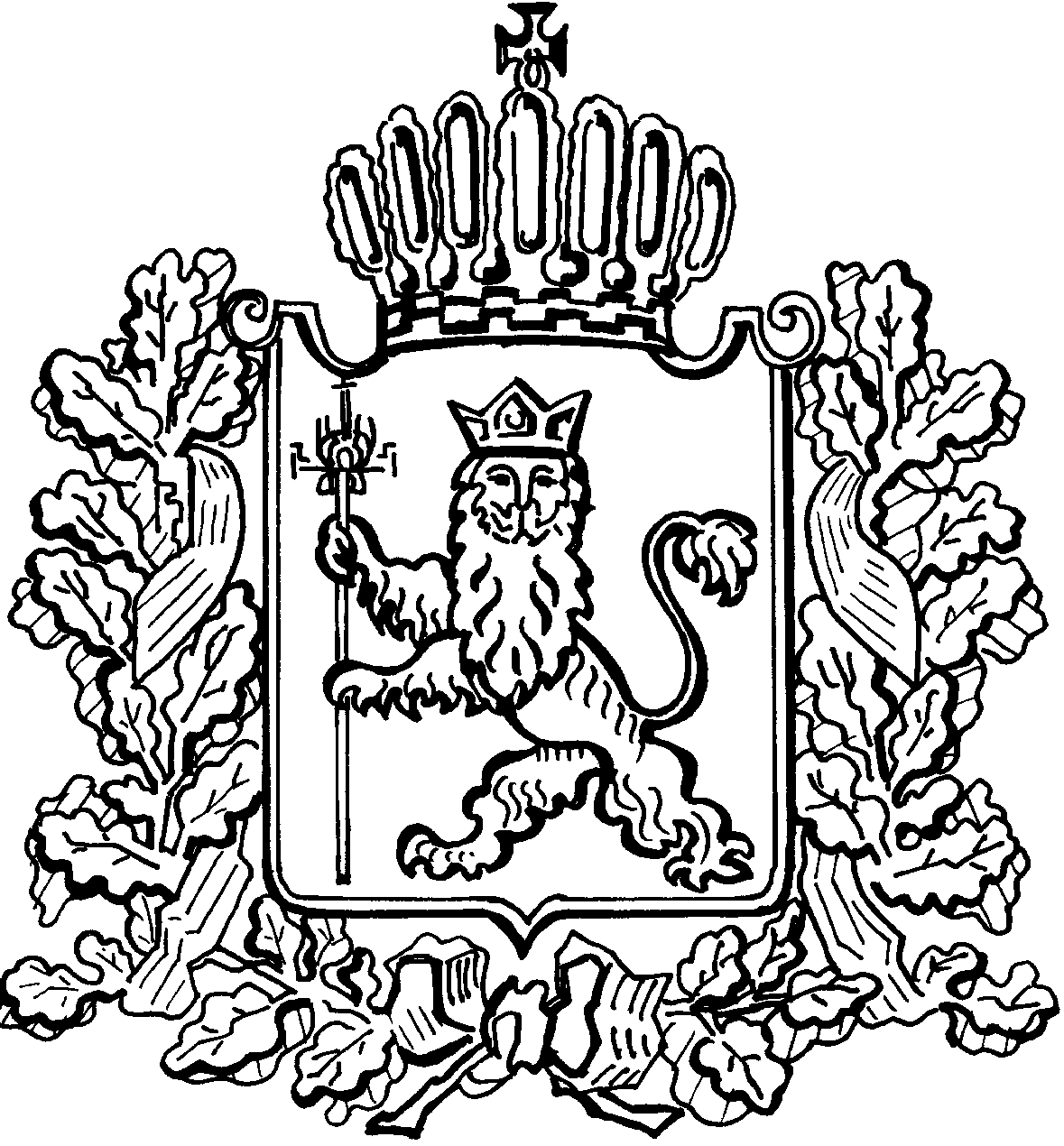 АДМИНИСТРАЦИЯ ВЛАДИМИРСКОЙ ОБЛАСТИДЕПАРТАМЕНТ ЦЕН И ТАРИФОВПОСТАНОВЛЕНИЕ 18.12.2017	                                                                                                № 58/10О внесении изменений в постановлениедепартамента цен и тарифов администрации Владимирской области от 08.12.2016 № 43/54	В соответствии с Федеральным законом от 27.07.2010 № 190-ФЗ «О теплоснабжении», постановлением Правительства Российской Федерации от 22.10.2012 № 1075 «О ценообразовании в сфере теплоснабжения», Методическими указаниями по расчёту регулируемых цен (тарифов) в сфере теплоснабжения, утверждёнными приказом Федеральной службы по тарифам от 13.06.2013 № 760-э, на основании протокола заседания правления департамента цен и тарифов администрации области от 18.12.2017 № 58 департамент цен и тарифов администрации области п о с т а н о в л я е т:1. Внести изменения в постановление департамента цен и тарифов администрации Владимирской области от 08.12.2016 № 43/54 «О тарифах на тепловую энергию», изложив приложения №№ 1-2 к постановлению в следующей редакции согласно приложениям №№ 1-2.2. Указанные в пункте 1 настоящего постановления изменения вступают в силу с 01 января 2018 года. 3. Настоящее постановление подлежит официальному опубликованию в средствах массовой информации.Директор департамента цен и тарифовадминистрации Владимирской области                                            М.С.НовоселоваТарифы на тепловую энергию (мощность), поставляемую потребителямпо системе теплоснабжения г. Собинка <*> Выделяется в целях реализации пункта 6 статьи 168 Налогового кодекса Российской Федерации (часть вторая)Долгосрочные параметры регулирования, устанавливаемые на долгосрочный период регулирования для формирования тарифов с использованием метода индексации установленных тарифов по системе теплоснабжения г. Собинка* Показатели устанавливаются в целом по регулируемой организации в отношении деятельности по производству, передаче и сбыту тепловой энергии на территории г. Собинка, и включают в себя, в том числе, плановые значения показателей деятельности концессионера, установленные концессионным соглашением.Приложение № 1к постановлению департаментацен и тарифов администрацииВладимирской областиот 18.12.2017 № 58/10№ п/пНаименование регулируемой организацииВид тарифаГодВода1ООО «Владимиртеплогаз»Для потребителей, в случае отсутствия дифференциации тарифов по схеме подключения  (без учета НДС)Для потребителей, в случае отсутствия дифференциации тарифов по схеме подключения  (без учета НДС)Для потребителей, в случае отсутствия дифференциации тарифов по схеме подключения  (без учета НДС)1ООО «Владимиртеплогаз»одноставочный
руб./Гкал01.01.2017-30.06.20171 930,631ООО «Владимиртеплогаз»одноставочный
руб./Гкал01.07.2017-31.12.20172 049,291ООО «Владимиртеплогаз»одноставочный
руб./Гкал01.01.2018-30.06.20182 049,291ООО «Владимиртеплогаз»одноставочный
руб./Гкал01.07.2018-31.12.20182 105,401ООО «Владимиртеплогаз»одноставочный
руб./Гкал01.01.2019-30.06.20192 105,401ООО «Владимиртеплогаз»одноставочный
руб./Гкал01.07.2019-31.12.20192 113,401ООО «Владимиртеплогаз»одноставочный
руб./Гкал01.01.2020-30.06.20202 113,401ООО «Владимиртеплогаз»одноставочный
руб./Гкал01.07.2020-31.12.20202 115,891ООО «Владимиртеплогаз»одноставочный
руб./Гкал01.01.2021-30.06.20212 115,891ООО «Владимиртеплогаз»одноставочный
руб./Гкал01.07.2021-31.12.20212 175,531ООО «Владимиртеплогаз»Население (тарифы указываются с учетом НДС) *Население (тарифы указываются с учетом НДС) *Население (тарифы указываются с учетом НДС) *1ООО «Владимиртеплогаз»одноставочный
руб./Гкал01.01.2017-30.06.20172 278,141ООО «Владимиртеплогаз»одноставочный
руб./Гкал01.07.2017-31.12.20172 418,161ООО «Владимиртеплогаз»одноставочный
руб./Гкал01.01.2018-30.06.20182 418,161ООО «Владимиртеплогаз»одноставочный
руб./Гкал01.07.2018-31.12.20182 484,371ООО «Владимиртеплогаз»одноставочный
руб./Гкал01.01.2019-30.06.20192 484,371ООО «Владимиртеплогаз»одноставочный
руб./Гкал01.07.2019-31.12.20192 493,811ООО «Владимиртеплогаз»одноставочный
руб./Гкал01.01.2020-30.06.20202 493,811ООО «Владимиртеплогаз»одноставочный
руб./Гкал01.07.2020-31.12.20202 496,751ООО «Владимиртеплогаз»одноставочный
руб./Гкал01.01.2021-30.06.20212 496,751ООО «Владимиртеплогаз»одноставочный
руб./Гкал01.07.2021-31.12.20212 567,13Приложение № 2к постановлению департаментацен и тарифов администрацииВладимирской областиот 18.12.2017 № 58/10№
п/пНаименование регулируемой 
организацииГодБазовый  уровень операционных расходовИндекс эффективности
операционных расходовНормативный уровень прибылиУровеньнадёжности теплоснабженияУровеньнадёжности теплоснабженияПоказатели энергосбережения энергетическойэффективностиПоказатели энергосбережения энергетическойэффективностиПоказатели энергосбережения энергетическойэффективностиРеализация программ в области энергосбережения и повышения энергетической эффективностиДинамика измененияРасходов на топливо№
п/пНаименование регулируемой 
организацииГодБазовый  уровень операционных расходовИндекс эффективности
операционных расходовНормативный уровень прибылиКоличество прекращений подачи тепловой энергии, теплоносителя в результате технологических нарушений на тепловых сетях на 1 км тепловых сетейКоличество прекращений подачи тепловой энергии, теплоносителя в результате технологических нарушений на источниках тепловой энергии на 1 Гкал/час установленной мощностиУдельный расход топлива на производство единицы тепловой энергии, отпускаемой с коллекторов источников тепловой энергииВеличина технологических потерь при передаче тепловой энергии по тепловым сетямВеличина технологических потерь при передаче теплоносителя по тепловым сетямРеализация программ в области энергосбережения и повышения энергетической эффективностиДинамика измененияРасходов на топливо№
п/пНаименование регулируемой 
организацииГодтыс. руб.%%--кг.у.т./ГкалГкал/годкуб. м (т)/год--1ООО «Владимиртеплогаз» 201734 633,87-2,100161,257 162,27---1ООО «Владимиртеплогаз» 2018-1,02,10,4218,333161,257 162,27---1ООО «Владимиртеплогаз» 2019-1,02,10,3658,333161,257 162,27---1ООО «Владимиртеплогаз» 2020-1,02,20,3378,333161,257 162,27---1ООО «Владимиртеплогаз» 2021-1,02,10,3372,500161,257 162,27---